هوالأبهی - … ای پروردگار آن مادر مهربان عزيز است موفّق…حضرت عبدالبهاءاصلی فارسی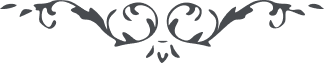 ٢٩٠ هوالأبهی … ای پروردگار آن مادر مهربان عزيز است موفّق و مؤيّدش به رضای خويش فرما و از سلسبيل عنايت بنوشان و از جام احديّت بچشان سرمست باده الست کن و در بزم ملکوت ابهی سرفرازش کن و به افق اعلی موفّق نما**.**   ع ع 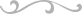 